Langzeitliche Variabilität von 
hagel-relevanten Großwetterlagen in einem Ensemble regionaler KlimamodelleDiplomarbeit im Fach MeteorologievonMarie MusterfrauMärz 2015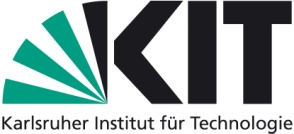 Institut für Meteorologie und KlimaforschungKarlsruher Institut für Technologie (KIT)Referent:			Prof. Dr. Christoph KottmeierKorreferent:			Prof. Dr. Klaus-Dieter Beheng